ПРИЛОЖЕНИЕ 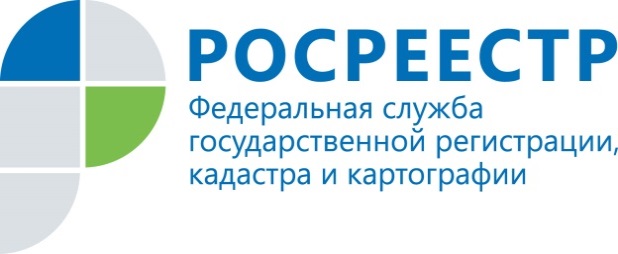 ПРЕСС-РЕЛИЗ26.06.2020 г. Управление Росреестра по Удмуртии: республика готовится к переходу на ФГИС ЕГРНУправление Росреестра по Удмуртской Республике готовится к внедрению нового программного продукта - федеральной государственной информационной системы Единый государственный реестр недвижимости (ФГИС ЕГРН). Решением вопросов, связанных с вводом в эксплуатацию ФГИС ЕГРН на территории республики, занимается специально созданная региональная рабочая группа. В ее состав вошли представители Управления Росреестра по Удмуртской Республике, филиала ФГБУ «ФКП Росреестра» по Удмуртской Республике, АУ «МФЦ Удмуртской Республики», регионального Министерства информатизации и связи.В рамках взаимодействия участниками рабочей группы прорабатываются возникающие в ходе тестирования ФГИС ЕГРН вопросы, уточняются все детали и механизмы внедрения информационного ресурса. В целях успешного перехода на ФГИС ЕГРН завершено  обучение сотрудников МФЦ работе в новом программном продукте, проводится  тестирование всех учетно-регистрационных действий, разработаны пошаговые инструкции.Кроме того, в период с 6 по 10 июля 2020 года в режиме конференц-связи пройдет обучение работе в информационной системе специалистов  управления коллегами из Пермского края, который одним из первых подключился к ФГИС ЕГРН.ФГИС ЕГРН - единая программа на всей территории России, которая объединит базы данных Государственного кадастра объектов недвижимости (ГКН) и Единого государственного реестра прав (ЕГРП). Единая учетно-регистрационная система позволит оперативно систематизировать сведения об объектах недвижимости, правах, ограничениях прав и обременений недвижимого имущества. Все это повысит качество предоставляемых государственных услуг  и вместе с тем упростит электронное осуществление учетно-регистрационных процедур. Обращаем внимание, переход Удмуртской Республики на новую единую программу запланирован на конец июля 2020 года, что никак не повлияет на процесс оказания государственных услуг Росреестра.Внедрение ФГИС ЕГРН является приоритетной задачей Росреестра. На сегодняшний день уже 55 субъектов перешли на ФГИС ЕГРН, до 1 октября 2020 года планируется подключить оставшиеся 30 регионов.Контакты для СМИПресс-служба Управления Росреестра по Удмуртской Республике8 (3412)78-63-56pressa@r18.rosreestr.ruhttps://rosreestr.ruhttps://vk.com/club161168461г.Ижевск, ул. М. Горького, 56.